Διβριώτικο Γλέντι με παραδοσιακούς χορούς αύριο στα ΑλώνιαΟ Δήμος Λαμιέων και ο Πολιτιστικός Σύλλογος Διβριωτών συνδιοργανώνουν το «Διβριώτικο Γλέντι» που θα πραγματοποιηθεί αύριο, Σάββατο 7 Ιουλίου 2018 και ώρα 9:00 μ.μ., για πρώτη χρονιά στο χώρο «Αλώνια» στη Δίβρη.Τα χορευτικά τμήματα του Συλλόγου θα παρουσιάσουν παραδοσιακούς χορούς και θα ακολουθήσει γλέντι με τη συνοδεία παραδοσιακής ορχήστρας. Τραγουδούν η Ελένη Βίτσα, ο Χριστόδουλος Κωσταρέλλος και ο Ανδρέας Πετεινός. Στο κλαρίνο ο Γιώργος Τουφεκούλας.Η είσοδος θα είναι ελεύθερη.Από το Γραφείο Τύπου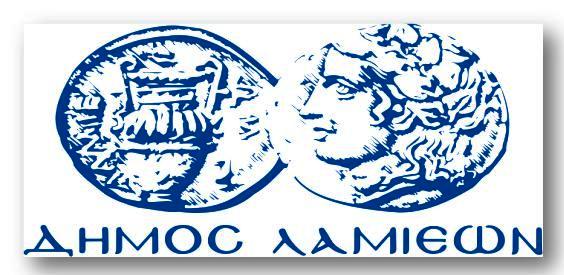 ΠΡΟΣ: ΜΜΕΔΗΜΟΣ ΛΑΜΙΕΩΝΓραφείου Τύπου& Επικοινωνίας                                   Λαμία, 6/7/2018